                                 Материаловедение.                                        7-класс.                                         Тесты.                  Отметьте правильные ответы (один или несколько).1.Волокна растительного и животного происхождения относятся к волокнам:а) искусственным; б) синтетическим; в) натуральным; г) химическим.2.Природный  цвет волокон  шёлка бывает:а) белый; б) серый; в) чёрный; г) оранжевый; д) кремовый; е) синий.3.К технологическим свойствам тканей относятся:а) драпируемость; б) гигроскопичность; в) раздвижка нитей в швах; г) усадкад) прочность; е) осыпаемость.4.Установите соответствие между символом и его значением. Напишите возле цифры соответствующую ей букву из правого столбца.5.К искусственным волокнам относятся:а) нитрошёлк; б) вискозный шёлк; в) нейлон; г) ацетатный шёлк; д) капрон; е) лайкра.6.Наилучшую драпируемость имеют ткани, изготовленные  ткатским переплетением:а) полотняным; б) саржевым; в) атласным; г) сатиновым; д) креповым. 7.К операциям предварительной отделки тканей относятся:а) отбеливание; б) крашение; в) опаливание; г) прядение; д) печатание.8.Установите соответствие между видом волокна и признаком его определения. Напишите возле цифры из левого столбца соответствующую ей букву из центрального и условное обозначение из правого столбцов. 9.Напиши название шерстяной ткани  полотняного переплетения, похожей на войлок, используется для пошива шинелей……………………10. К гигиеническим свойствам тканей относятся: а) прочность; б) гигроскопичность; в) драпируемость; г) воздухопроницаемость; д) пылеёмкость; е) сминаемость.11. Направление долевой нити определяют:а) по цвету; б) по запаху; в) по кромке; г) по растяжению.Ключ к тестовому заданию «Материаловедение»  7класс.1.Ответ: В.2.Ответы:  А; Д.3. Ответы: В; Г; Е .4 .Ответы: 1-В;2-Г;3-А; 4-Б.5. Ответы: А; Б; Г.6. Ответ: В. 7. Ответы: А; В.8.Ответы: 2 – А - ; 3 – Б - ; 1  --В-.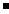 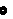 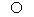 9. Ответ: Сукно. 10. Ответы: Б; Г; Д. 11.Ответы: В; Г. 1.                а)химчистка всеми общепринятыми органическими растворителями; 2.                     б) утюжить при температуре не более 150оС; 3.                     в) нельзя стирать при высокой температуре; 4.                      г) изделие можно отбеливать средствами, содержащих хлор.ВолокноХарактер горенияЗапах при горении1.Ацетат А) сгорает полностью с образованием светло-серой  золыгорящей бумаги 2.ХлопокБ) горит без пламени, с треском, на конце волокна образуется шарик, рассыпающийся при нажатииуксуса3.Натуральный шёлк В) горит быстро,вне пламени не горит , на конце-бурый плотный шарикжженого волоса